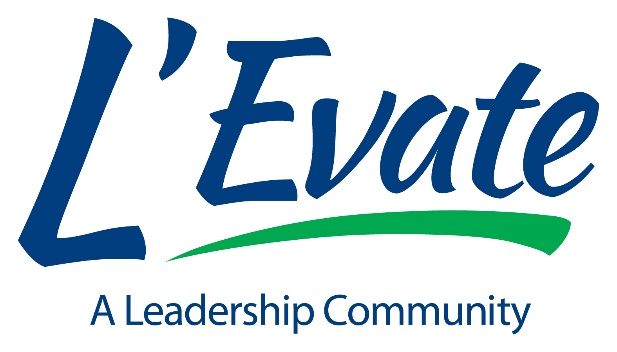 L’Evate is a community-based organization that provides participants with insight into how our community functions, its cultural and organizational differences and an opportunity to meet and network with other community leaders. Class days include leadership skills, teamwork and group development training. Topics that impact the community such as wellness, diversity, criminal justice, business development, government, education, sports and the arts are the focus of the monthly program days. You will experience opportunities that will enrich your life. Leadership is a vital component in the success and economic future of our communities.The Class of 2022 will begin in August this year. See schedule on page 2.Selection Qualification Guidelines:Selection Committee shall only interview for consideration applicants who:Demonstrate leadership ability or leadership potential and;Live in L’Evate Service area Work in L’Evate Service areaOffice or place of business in service area or;Office elsewhere, employee main focus of work in service area with strong community presenceFinal decision on selection of candidates at sole discretion of Selection CommitteeL’Evate Service Area is defined by the following:   The Eastern boundary is the Wilson County Line from Percy Priest Lake to the Cumberland River.  Follow the river around Old Hickory and Pennington Bend toward downtown Nashville.   At Fessler’s Lane, cut across to I-24 East to Harding Place and go east to Murfreesboro Road.  Turn SE on Murfreesboro Road to Old Murfreesboro Road SE to Smith Springs Road East.   Follow Smith Springs Road to Percy Priest Lake.   Cross the lake to the starting point of the Wilson County Line.  The service area map is the last page of this application.Applications will be pre-screened for qualifications. Interviews will not be scheduled for candidates who do not meet the criteria.Our goal is to have a diverse class representative of the service area demographics. L’Evate is a nonpartisan educational organization designed to produce well-informed and motivated community leaders who are willing and capable of working together for a better Community.The following information will guide you through the process of application and interviews. Thank you for your interest in L’Evate. Please do not hesitate to call Deann Bradford, Executive Director, at 615-414-7427 for further information.Please submit completed applications to:  	L’EvateApplication may be mailed or e-mailed		P.O. Box 8387							Hermitage, TN  37076Application due by May 7, 2021The tentative 2022 class schedule is listed below. Participants must commit to attending Orientation, including the following reception with Alumni and the two-day Retreat (both mandatory) and no fewer than seven (7) of the eight (8) monthly Tuesday programs. Unless specified otherwise, a program day is 7:15 a.m. – 4 p.m.August 16, 2021	Orientation and Alumni Reception(3 p.m.– 5:30 p.m. & 5:45 p.m. – 7:30 p.m.)September 14 & 15, 2021	Opening Retreat - Tuesday & WednesdayOctober 26, 2021	Program DayNovember 9, 2021	Program DayNovember 3, 2021	Field of Honor Volunteer Morning 8 – 10 a.m.December 7, 2021	Program DayDecember TBD, 2021	Donelson Christmas Parade Volunteer DayJanuary 25, 2022	Program DayFebruary 22,2022	Program DayMarch 22,2022	Program DayApril 26, 2022	Program Day (9 a.m. – 6:30 p.m.)May 17, 2022	Program DayMay 24, 2022	Wrap-up (11:30 a.m. – 3 p.m.)May 26, 2022	Graduation (5 – 8 p.m.)In addition to the retreat and program days, participants are expected to complete a team project; participate in volunteering for Field of Honor and the Donelson Christmas Parade (4 or more hours total); participate in additional opportunities for involvement in the community during the class year (a list of examples and suggestions will be provided at Retreat).The L’Evate Selection Committee will interview candidates and recommend individuals for the class. Candidates selected for interviews will be called by May13th to schedule your interview.   All candidates will be notified by letter of his/her final status by June 15, 2021.Please do not include your check with the completed application. Upon notification of acceptance, the 2022 class fee of $1000.00 will be due and payable to L’Evate. Limited partial scholarships will be available for the 2022 class. Scholarship applicationsare available on our website levate.org The scholarship application must accompany the Leadership application.Please retain these first two pages for your records.Class of 2022CONFIDENTIAL  APPLICATIONPlease complete each section – do not send attachments or resumes(Please type or print legibly)	Date completed and mailed:  	Name:	_	_	_	_ M ____ F ____	Years in Donelson, Hermitage, Old Hickory or Adjacent Area: _ ___	BUSINESS   INFORMATION/EMPLOYMENTName of Business:	_	_	_ 	Business Address:	_	_City:	_	Zip: _ 	Business Phone: (_	)	_	Cell #: (_	) _	_Business Email:	_	_	_ 	Current Title/Responsibility:	_	_ 	Briefly describe your position with particular attention to leadership, responsibilities, number of people under your supervision, budget under your control, etc. 	_	_	_ 	 	_	_	_ 	 	_	_	_ 	You must have the full support of your employer for the time required to participate in LDH.Are you and/or your employer willing to make the August-May commitment?	YES _ 	Excess absenteeism will result in your being dropped from the program.NO  	If you are unable to make this commitment, it is not in your best interest to apply at this time.If you have a conflict with the Opening Retreat, September 14 & 15, 2021, please do not apply for the 2022 program.Employer/Supervisor Name: 	Employer/Supervisor Signature: _	Phone: (_	_)	_ABOUT YOUHome Address:	_	_	City:	_	Zip: _	_Home Phone: (	)	Personal Cell Phone: (_	_)  	Personal E-Mail:	_	_	_Prefer L’Evate  E-mail sent to: Home	Office  	One fun fact about you:	_	_ 	One out of the box thing you have done: _	_ 	 	_	_	_ 	Special honors or awards (personal or work related); 	_	_	_ 	 	_	_	_ 	Leadership activities (personal or work-related - training, community leadership activities, etc…) 	_	_	_ 	 	_	_	_ 	 	_	_	_ 	How have you grown professionally or personally through the influence of someone who may have served as a mentor to you (either formally or informally)? 	_	_	_ 	 	_	_	_ 	 	_	_	_ 	 ________________________________________________________________________________________What are your chief hobbies and recreational activities?	_ 	_	_	_ 	EMPLOYMENT HISTORY (LAST FIVE YEARS ONLY)Employer/Company Name	Title/Responsibility	From/To	Reason for Leaving 	_ 	 	_ 	 	_ 	Have you changed career paths in the last 5 years, if so why? 	_	_What do you consider your highest responsibility, skill, or career achievement so far? 	_	_	_ 	 	_	_	_ 	 	_	_	_ 	EDUCATION/TRAININGBegin with highest level degrees, business/trade schools and/or other specialized training.School and Location	Date From/To	Degree Major 	_ 	 	_ 	 	_ 	 	_ 	 	_ 	ORGANIZATIONS AND ACTIVITIESPlease list community, civic, professional, religious, athletic, social, and other organizations of which you have been a volunteer, member, board member or served in any leadership capacity.Organization	Dates of Membership	Official Position Held 	_ 	 	_ 	 	_ 	 	_			_Please describe your accomplishments and activities in these organizations that you think are important: 	_	_	_ 	 	_	_	_ 	 	_	_	_ 	GENERALHow did you hear about L’Evate? Did someone refer you to the program? If so, who? 	_	_	_ 	 	_	_	_ 	What do you hope to gain from your L’Evate experience? 	_	_	_ 	 	_	_	_ 	Please list two references other than current employer or family members who may be contacted.Name:	_	_Phone: (_	_)  	Address:	_	_	_ 	Name:	_	_Phone: (_	_)  	Address:	_	_	_ 	If accepted into L’Evate, you or your company will be invoiced for the tuition fee of$1000.00.   (This covers all costs, including meals and the retreat).   DO NOT send payment with the application.Scholarships are available through the L’Evate website www.levate.org  Scholarships are available for not more than 50% of the tuition fee.Are you applying for a Scholarship?	YES _	NO  	DEADLINE: Completed applications (including completed scholarship application) must be postmarked by -  May  7, 2021,  meet the criteria, the Executive Director will contact you to schedule your interview.  NOTE: As an alumnus of L’Evate, you will be expected to have a future, ongoing commitment to the growth and continuity of the program and the community.Signature:	_	_	_Date:  	Deann Bradford, Executive DirectorL’EvateP.O. Box 8387 Hermitage, TN 37076  deann@levate.org  Phone: (615) 414-7427  www.levate.org